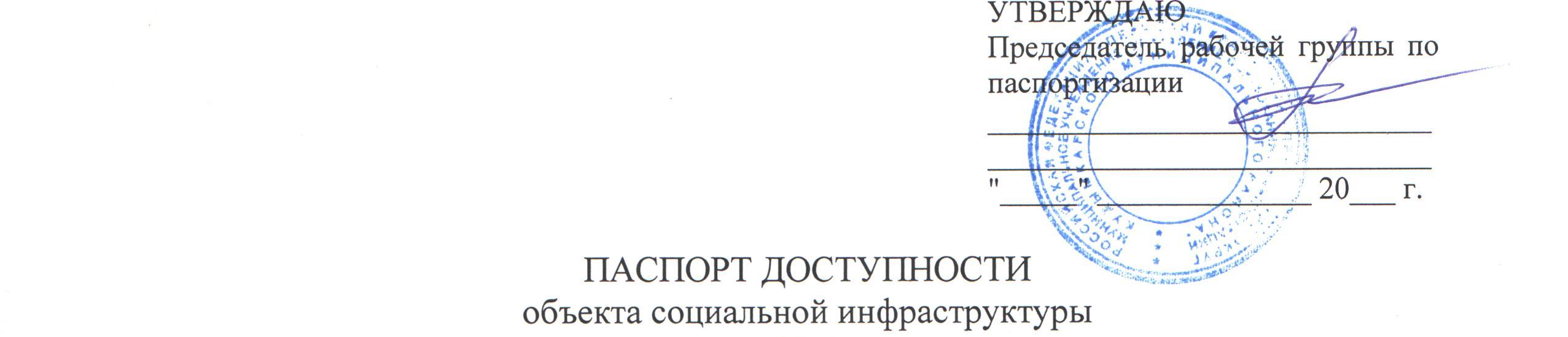 № 11. Общие сведения об объекте1.1. Наименование (вид) объекта вспомогательная коррекционная школа.1.2. Адрес объекта 619556, Пермский край, Кудымкарский район, с. Белоево, ул. Комсомольская 31.1.3. Сведения о размещении объекта:- отдельно стоящее здание 2 этажей, 3 462,1 кв. м;- часть здания __________ этажей (или на _______ этаже), _________ кв. м.1.4. Год постройки здания 2005, последнего капитального ремонта 2008, наличие прилегающего земельного участка (да, нет) 50279 кв. м..1.5. Дата предстоящих плановых ремонтных работ:- текущего 2015 г;- капитального _______________.Сведения об организации, расположенной на объекте:1.6. Название организации (учреждения), (полное юридическое наименование согласно Уставу, краткое наименование) муниципальное автономное образовательное учреждение «Белоевская общеобразовательная школа-интернат для обучающихся с ограниченными возможностями здоровья» МАОУ «Белоевская ОШИ для обучающихся с ОВЗ».1.7. Юридический адрес организации (учреждения) 619556, Пермский край, Кудымкарский район, с. Белоево, ул. Комсомольская 31.1.8. Основание для пользования объектом (оперативное управление, аренда, собственность) оперативное управление.1.9. Форма собственности (государственная, негосударственная) государственная.1.10. Территориальная принадлежность (федеральная, региональная, муниципальная) муниципальная.1.11. Вышестоящая организация (наименование) Управление образования администрации Кудымкарского муниципального района.1.12. Адрес вышестоящей организации, другие координаты 619545, Пермский край, Кудымкарский муниципальный район, с. Пешнигорт, ул. Голева-16.2. Характеристика деятельности организации на объекте2.1. Сфера деятельности (здравоохранение, образование, социальная защита, физическая культура и спорт, культура, связь и информация, транспорт, жилой фонд, торговля и сфера услуг, другое): образование.2.2. Виды оказываемых услуг основное общее образование.2.3. Форма оказания услуг (на объекте с длительным пребыванием, в том числе проживанием на дому, дистанционно).2.4. Категории обслуживаемого населения по возрасту (дети, взрослые трудоспособного возраста, пожилые; все возрастные категории) дети.2.5. Категории обслуживаемых инвалидов: инвалиды, передвигающиеся на коляске, инвалиды с нарушениями опорно-двигательного аппарата, нарушениями зрения, нарушениями слуха, нарушениями умственного развития.2.6. Плановая мощность: посещаемость (количество обслуживаемых в день), вместимость, пропускная способность 110.2.7. Участие в исполнении ИПР инвалида, ребенка-инвалида (да, нет).3. Состояние доступности объекта для инвалидови других маломобильных групп населения (МГ)3.1. Путь следования к объекту пассажирским транспортом (описать маршрут движения с использованием пассажирского транспорта) Юрлинский р-н, Кудымкарский р-н, г. КудымкарНаличие адаптированного пассажирского транспорта к объекту да3.2. Путь к объекту от ближайшей остановки пассажирского транспорта:3.2.1. расстояние до объекта от остановки транспорта 800 м;3.2.2. время движения (пешком) 10 мин.;3.2.3. наличие выделенного от проезжей части пешеходного пути (да, нет);3.2.4. перекрестки: нерегулируемые; регулируемые, со звуковой сигнализацией, таймером; нет;3.2.5. информация на пути следования к объекту: акустическая, тактильная, визуальная; нет;3.2.6. перепады высоты на пути: есть.Их обустройство для инвалидов на коляске: нет.3.3. Вариант организации доступности ОИ (формы обслуживания) <*> с учетом СП 35-101-2001.--------------------------------<*> Указывается один из вариантов: "А", "Б", "ДУ", "ВНД".3.4. Состояние доступности основных структурно-функциональных зон--------------------------------<**> Указывается: ДП-В - доступно полностью всем; ДП-И (К, О, С, Г, У) - доступно полностью избирательно (указать категории инвалидов); ДЧ-В - доступно частично всем; ДЧ-И (К, О, С, Г, У) - доступно частично избирательно (указать категории инвалидов); ДУ - доступно условно, ВНД - временно недоступно.3.5. ИТОГОВОЕ ЗАКЛЮЧЕНИЕ о состоянии доступности объекта социальной инфраструктуры:_____________________________________________________________________4. Управленческое решение4.1. Рекомендации по адаптации основных структурных элементов объекта--------------------------------<*> Указывается один из вариантов (видов работ): не нуждается; ремонт (текущий, капитальный); индивидуальное решение с ТСР; технические решения невозможны - организация альтернативной формы обслуживания.4.2. Период проведения работ ________________________________________в рамках исполнения ____________________________________________________                     (указывается наименование документа: программы, плана)4.3 Ожидаемый  результат  (по  состоянию доступности) после выполнения работ по адаптации__________________________________________Оценка результата  исполнения программы, плана (по состоянию доступности) __________________________________________________________4.4. Для принятия решения требуется, не требуется (нужное подчеркнуть):Согласование ____________________________________________________Имеется заключение уполномоченной организации о состоянии доступности объекта (наименование документа и выдавшей его организации, дата), прилагается ______________________________________________________4.5. Информация размещена (обновлена) на Карте доступности Пермского края, дата ____________________________________________________                                         (наименование сайта, портала)5. Особые отметкиПаспорт сформирован на основании:Акта обследования объекта: N акта б/н от "30" мая 2016 г.N п/пКатегория инвалидов (вид нарушения)Вариант организации доступности объекта1Все категории инвалидов и МГДУв том числе инвалиды:ДУ2передвигающиеся на креслах-коляскахДУ3с нарушениями опорно-двигательного аппаратаДУ4с нарушениями зренияДУ5с нарушениями слухаДУ6с нарушениями умственного развитияДУN п/пОсновные структурно-функциональные зоныСостояние доступности, в том числе для основных категорий инвалидов <**>1Территория, прилегающая к зданию (участок)ДУ2Вход (входы) в зданиеДУ3Путь (пути) движения внутри здания (в том числе пути эвакуации)ДУ4Зона целевого назначения здания (целевого посещения объекта)ДУ5Санитарно-гигиенические помещенияДУ6Система информации и связи (на всех зонах)ДУ7Пути движения к объекту (от остановки транспорта)ДУN п/пОсновные структурно-функциональные зоны объектаРекомендации по адаптации объекта (вид работы) <*>1Территория, прилегающая к зданию (участок)Не нуждается2Вход (входы) в зданиеНе нуждается3Путь (пути) движения внутри здания (в том числе пути эвакуации)Не нуждается4Зона целевого назначения (целевого посещения объекта)Нуждается5Санитарно-гигиенические помещенияНуждается6Система информации на объекте (на всех зонах)Нуждается7Пути движения к объекту (от остановки транспорта)Нуждается8Все зоны и участкиНуждается